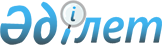 О внесении изменений в решение маслихата района Т. Рыскулова от 21 декабря 2012 года № 9-5 "О районном бюджете на 2013-2015 годы"Решение маслихата района Т.Рыскулова Жамбылской области от 10 декабря 2013 года № 20-4. Зарегистрировано Департаментом юстиции Жамбылской области 12 декабря 2013 года № 2067      Примечание РЦПИ.

      В тексте документа сохранена пунктуация и орфография оригинала.

      В соответствии со статьей 109 Бюджетного кодекса Республики Казахстан от 4 декабря 2008 года, статьей 6 Закона Республики Казахстан «О местном государственном управлении и самоуправлении в Республике Казахстан» от 23 января 2001 года и решением Жамбылского областного маслихата от 9 декабря 2013 года № 19-2 «О внесении изменений в решение Жамбылского областного маслихата «Об областном бюджете на 2013-2015 годы» от 7 декабря 2012 года № 10-3» (зарегистрировано в Реестре государственной регистрации нормативных правовых актов за № 2061) маслихат района Т.Рыскулова РЕШИЛ:



      1. Внести в решение маслихата района Т.Рыскулова № 9-5 от 21 декабря 2012 года «О районном бюджете на 2013-2015 годы» (зарегистрировано в Реестре государственной регистрации нормативных правовых актов за № 1868, опубликовано в районной газете «Кұлан таңы» от 9 января за № 3-4 и 11 января 2013 года за № 5-6 ) следующие изменения:



      в пункте 1:



      в подпункте 1):

      цифры «6465128» заменить цифрами «6437172»;

      цифры «17831» заменить цифрами «18067»;

      цифры «4438574» заменить цифрами «4410382»;



      в подпункте 2):

      цифры «6573592» заменить цифрами «6545411»;



      в подпункте 5):

      цифры «-193148» заменить цифрами «-192923»;



      в подпункте 6):

      цифры «193148» заменить цифрами «192923»;

      по строке «погашение займов»

      цифры «5374» заменить цифрами «5599»;



      Приложения 1 и 7 к решению изложить в новой редакции согласно  приложения 1и 2 к настоящему решению.



      2. Контроль за исполнением и публикацию на интернет ресурсе данного решения возложить на постоянную комиссию районного маслихата по вопросам экономики, финансов, бюджета и развития местного самоуправления.



      3. Данное решение вступает в силу со дня государственной регистрации в органах юстиции и вводится в действие 1 января 2013 года.

      

      Председатель сессии                        Секретарь районного

      районного маслихата                        маслихата

      К. Кульбараков                             Б. Шамаев

Приложение 1 к решению

маслихата района Т.Рыскулова

№ 20-4 от 10 декабря 2013 годаПриложение 1 к решению

маслихата района Т.Рыскулова

№ 9-5 от 21 декабря 2012 года Бюджет на 2013 год(тысяч тенге)

Приложение 2 к решению

маслихата района Т.Рыскулова

№ 20-4 от 10 декабря 2013 годаПриложение 1 к решению

маслихата района Т.Рыскулова

№ 9-5 от 21 декабря 2012 года Бюджетные программы на 2013 год по сельским округам районатысяч тенгепродолжение таблицы:
					© 2012. РГП на ПХВ «Институт законодательства и правовой информации Республики Казахстан» Министерства юстиции Республики Казахстан
				КатегорияКатегорияКатегорияНаименование доходовСуммаКлассКлассКлассСуммаПодклассПодклассСумма12345I.ДОХОДЫ64371721Налоговые поступления199905601Подоходный налог2096882Индивидуальный подоходный налог20968803Социальный налог1813671Социальный налог18136704Hалоги на собственность15850041Hалоги на имущество15286103Земельный налог82334Налог на транспортные средства447505Единый земельный налог341105Внутренние налоги на товары, работы и услуги141852Акцизы42253Поступления за использование природных и других ресурсов18504Сборы за ведение предпринимательской и профессиональной деятельности70605Налог на игорный бизнес105007Прочие налоги171Прочие налоги1708Обязательные платежи, взимаемые за совершение юридически значимых действий и (или) выдачу документов уполномоченными на то государственными органами или должностными лицами87951Государственная пошлина87952Неналоговые поступления1806701Доходы от государственной собственности11151Поступление части чистого дохода государственных предприятий1505Доходы от аренды имущества, находящегося в государственной собственности9657Вознаграждения (интересы) по кредитам, выданным из государственного бюджета002Поступления от реализации товаров (работ, услуг) государственными учреждениями, финансируемыми из государственного бюджета1501Поступления от реализации товаров (работ, услуг) государственными учреждениями, финансируемыми из государственного бюджета15004Штрафы, пени, санкции, взыскания, налагаемые государственными учреждениями, финансируемыми из государственного бюджета, а также содержащимися и финансируемыми из бюджета (сметы расходов) Национального Банка Республики Казахстан60471Штрафы, пени, санкции, взыскания, налагаемые государственными учреждениями, финансируемыми из государственного бюджета, а также содержащимися и финансируемыми из бюджета (сметы расходов) Национального Банка Республики Казахстан, за исключением поступлений от организаций нефтяного сектора604706Прочие неналоговые поступления107551Прочие неналоговые поступления107553Поступления от продажи основного капитала966701Продажа государственного имущества, закрепленного за государственными учреждениями27331Продажа государственного имущества, закрепленного за государственными учреждениями273303Продажа земли и нематериальных активов69341Продажа земли58782Продажа нематериальных активов10564Поступления трансфертов441038202Трансферты из вышестоящих органов государственного управления44103822Трансферты из областного бюджета4410382Наименование расходовНаименование расходовНаименование расходовНаименование расходовСумма,

тысяч

тенгеФункциональная группаФункциональная группаФункциональная группаФункциональная группаСумма,

тысяч

тенгеАдминистратор бюджетных программАдминистратор бюджетных программАдминистратор бюджетных программСумма,

тысяч

тенгеПрограммаПрограммаСумма,

тысяч

тенге12345II. ЗАТРАТЫ654541101Государственные услуги общего характера386720112Аппарат маслихата района (города областного значения)14900001Услуги по обеспечению деятельности маслихата района (города областного значения)14151003Капитальные расходы государственного органа749122Аппарат акима района (города областного значения)96575001Услуги по обеспечению деятельности акима района (города областного значения)70492002Создание информационных систем8991003Капитальные расходы государственного органа17092123Аппарат акима района в городе, города районного значения, поселка, села, сельского округа232607001Услуги по обеспечению деятельности акима района в городе, города районного значения, поселка, села, сельского округа200698022Капитальные расходы государственного органа31909452Отдел финансов района (города областного значения)23868001Услуги по реализации государственной политики в области исполнения бюджета района (города областного значения) и управления коммунальной собственностью района (города областного значения)17827003Проведение оценки имущества в целях налогообложения1731010Приватизация, управление коммунальным имуществом, постприватизационная деятельность и регулирование споров, связанных с этим 368011Учет, хранение, оценка и реализация имущества, поступившего в коммунальную собственность165018Капитальные расходы государственного органа3777453Отдел экономики и бюджетного планирования района (города областного значения)18770001Услуги по реализации государственной политики в области формирования и развития экономической политики, системы государственного планирования и управления района (города областного значения)14823004Капитальные расходы государственного органа394702Оборона2606122Аппарат акима района (города областного значения)2606005Мероприятия в рамках исполнения всеобщей воинской обязанности1393007Мероприятия по профилактике и тушению степных пожаров районного (городского) масштаба, а также пожаров в населенных пунктах, в которых не созданы органы государственной противопожарной службы121303Общественный порядок, безопасность, правовая, судебная, уголовно-исполнительная деятельность4518458Отдел жилищно-коммунального хозяйства, пассажирского транспорта и автомобильных дорог района (города областного значения)4518021Обеспечение безопасности дорожного движения в населенных пунктах451804Образование3883141464Отдел образования района (города областного значения)397653009Обеспечение деятельности организаций дошкольного воспитания и обучения248461040Реализация государственного образовательного заказа в дошкольных организациях образования149192123Аппарат акима района в городе, города районного значения, поселка, села, сельского округа9352005Организация бесплатного подвоза учащихся до школы и обратно в аульной (сельской) местности9352464Отдел образования района (города областного значения)2976842003Общеобразовательное обучение2859227006Дополнительное образование для детей117615464Отдел образования района (города областного значения)268045001Услуги по реализации государственной политики на местном уровне в области образования 7596004Информатизация системы образования в государственных учреждениях образования района (города областного значения)22225005Приобретение и доставка учебников, учебно-методических комплексов для государственных учреждений образования района (города областного значения)41804012Капитальные расходы государственного органа3950015Ежемесячные выплаты денежных средств опекунам (попечителям) на содержание ребенка-сироты (детей-сирот), и ребенка (детей), оставшегося без попечения родителей 15164020Обеспечение оборудованием, программным обеспечением детей-инвалидов, обучающихся на дому 3200067Капитальные расходы подведомственных государственных учреждений и организаций174106466Отдел архитектуры, градостроительства и строительства района (города областного значения)231249037Строительство и реконструкция объектов образования23124906Социальная помощь и социальное обеспечение279747451Отдел занятости и социальных программ района (города областного значения)244191002Программа занятости38808004Оказание социальной помощи на приобретение топлива специалистам здравоохранения, образования, социального обеспечения, культуры, спорта и ветеринарии в сельской местности в соответствии с законодательством Республики Казахстан22037005Государственная адресная социальная помощь9437006Оказание жилищной помощи 8864007Социальная помощь отдельным категориям нуждающихся граждан по решениям местных представительных органов18639010Материальное обеспечение детей-инвалидов, воспитывающихся и обучающихся на дому5304014Оказание социальной помощи нуждающимся гражданам на дому21873016Государственные пособия на детей до 18 лет110500017Обеспечение нуждающихся инвалидов обязательными гигиеническими средствами и предоставление услуг специалистами жестового языка, индивидуальными помощниками в соответствии с индивидуальной программой реабилитации инвалида7700023Обеспечение деятельности центров занятости населения1029451Отдел занятости и социальных программ района (города областного значения)35556001Услуги по реализации государственной политики на местном уровне в области обеспечения занятости и реализации социальных программ для населения33766011Оплата услуг по зачислению, выплате и доставке пособий и других социальных выплат940021Капитальные расходы государственного органа85007Жилищно-коммунальное хозяйство906332458Отдел жилищно-коммунального хозяйства, пассажирского транспорта и автомобильных дорог района (города областного значения)5201003Организация сохранения государственного жилищного фонда5201466Отдел архитектуры, градостроительства и строительства района (города областного значения)15741003Проектирование, строительство и (или) приобретение жилья коммунального жилищного фонда 9043004Проектирование, развитие, обустройство и (или) приобретение инженерно-коммуникационной инфраструктуры249072Строительство и (или) приобретение служебного жилища и развитие и (или) приобретение инженерно-коммуникационной инфраструктуры в рамках Дорожной карты занятости 20201449074Развитие и обустройство недостающей инженерно-коммуникационной инфраструктуры в рамках второго направления Дорожной карты занятости 20205000123Аппарат акима района в городе, города районного значения, поселка, села, сельского округа6146014Организация водоснабжения населенных пунктов6146458Отдел жилищно-коммунального хозяйства, пассажирского транспорта и автомобильных дорог района (города областного значения)25968012Функционирование системы водоснабжения и водоотведения7506026Организация эксплуатации тепловых сетей, находящихся в коммунальной сообственности районов (городов областного значения)12150028Развитие коммунального хозяйства838058Развитие системы водоснабжения и водоотведения в сельских населенных пунктах5474466Отдел архитектуры, градостроительства и строительства района (города областного значения)708604058Развитие системы водоснабжения и водоотведения в сельских населенных пунктах708604123Аппарат акима района в городе, города районного значения, поселка, села, сельского округа132672008Освещение улиц населенных пунктов24502009Обеспечение санитарии населенных пунктов5828011Благоустройство и озеленение населенных пунктов102342458Отдел жилищно-коммунального хозяйства, пассажирского транспорта и автомобильных дорог района (города областного значения)12000018Благоустройство и озеленение населенных пунктов1200008Культура, спорт, туризм и информационное пространство330584455Отдел культуры и развития языков района (города областного значения)139693003Поддержка культурно-досуговой работы103315005Обеспечение функционирования зоопарков и дендропарков36378465Отдел физической культуры и спорта района (города областного значения)4500006Проведение спортивных соревнований на районном (города областного значения) уровне1500007Подготовка и участие членов сборных команд района (города областного значения) по различным видам спорта на областных спортивных соревнованиях3000455Отдел культуры и развития языков района (города областного значения)59971006Функционирование районных (городских) библиотек59346007Развитие государственного языка и других языков народа Казахстана625456Отдел внутренней политики района (города областного значения)23014002Услуги по проведению государственной информационной политики через газеты и журналы 23014455Отдел культуры и развития языков района (города областного значения)65938001Услуги по реализации государственной политики на местном уровне в области развития языков и культуры6448010Капитальные расходы государственного органа200032Капитальные расходы подведомственных государственных учреждений и организаций59290456Отдел внутренней политики района (города областного значения)29123001Услуги по реализации государственной политики на местном уровне в области информации, укрепления государственности и формирования социального оптимизма граждан12562003Реализация мероприятий в сфере молодежной политики13306006Капитальные расходы государственного органа375032Капитальные расходы подведомственных государственных учреждений и организаций2880465Отдел физической культуры и спорта района (города областного значения)8345001Услуги по реализации государственной политики на местном уровне в сфере физической культуры и спорта7895004Капитальные расходы государственного органа45009Топливно-энергетический комплекс и недропользование9935458Отдел жилищно-коммунального хозяйства, пассажирского транспорта и автомобильных дорог района (города областного значения)5450019Развитие теплоэнергетической системы5450466Отдел архитектуры, градостроительства и строительства района (города областного значения)4485009Развитие теплоэнергетической системы448510Сельское, водное, лесное, рыбное хозяйство, особо охраняемые природные территории, охрана окружающей среды и животного мира, земельные отношения145999462Отдел сельского хозяйства района (города областного значения)22649001Услуги по реализации государственной политики на местном уровне в сфере сельского хозяйства14389006Капитальные расходы государственного органа 150099Реализация мер по оказанию социальной поддержки специалистов 8110473Отдел ветеринарии района (города областного значения)22172001Услуги по реализации государственной политики на местном уровне в сфере ветеринарии9360003Капитальные расходы государственного органа 536007Организация отлова и уничтожения бродячих собак и кошек1871008Возмещение владельцам стоимости изымаемых и уничтожаемых больных животных, продуктов и сырья животного происхождения457009Проведение ветеринарных мероприятий по энзоотическим болезням животных7000010Проведение мероприятий по идентификации сельскохозяйственных животных2948463Отдел земельных отношений района (города областного значения)7424001Услуги по реализации государственной политики в области регулирования земельных отношений на территории района (города областного значения)6053006Землеустройство, проводимое при установлении границ районов, городов областного значения, районного значения, сельских округов, поселков, сел1221007Капитальные расходы государственного органа150473Отдел ветеринарии района (города областного значения)93754011Проведение противоэпизоотических мероприятий9375411Промышленность, архитектурная, градостроительная и строительная деятельность53919466Отдел архитектуры, градостроительства и строительства района (города областного значения)53919001Услуги по реализации государственной политики в области строительства, улучшения архитектурного облика городов, районов и населенных пунктов области и обеспечению рационального и эффективного градостроительного освоения территории района (города областного значения)23233013Разработка схем градостроительного развития территории района, генеральных планов городов районного (областного) значения, поселков и иных населенных пунктов28616015Капитальные расходы государственного органа207012Транспорт и коммуникации362281458Отдел жилищно-коммунального хозяйства, пассажирского транспорта и автомобильных дорог района (города областного значения)362281023Обеспечение функционирования автомобильных дорог22428045Капитальный и средний ремонт автомобильных дорог районного значения и улиц населенных пунктов33985313Прочие171061494Отдел предпринимательства и промышленности района (города областного значения)2640006Поддержка предпринимательской деятельности2640123Аппарат акима района в городе, города районного значения, поселка, села, сельского округа42081040Реализация мер по содействию экономическому развитию регионов в рамках Программы «Развитие регионов» 42081452Отдел финансов района (города областного значения)1572012Резерв местного исполнительного органа района (города областного значения) 1572458Отдел жилищно-коммунального хозяйства, пассажирского транспорта и автомобильных дорог района (города областного значения)122276001Услуги по реализации государственной политики на местном уровне в области жилищно-коммунального хозяйства, пассажирского транспорта и автомобильных дорог 9066013Капитальные расходы государственного органа2099043Развитие инженерной инфраструктуры в рамках Программы «Развитие регионов»111111494Отдел предпринимательства и промышленности района (города областного значения)2492001Услуги по реализации государственной политики на местном уровне в области развития предпринимательства, промышленности и туризма1823003Капитальные расходы государственного органа66914Обслуживание долга17452Отдел финансов района (города областного значения)17013Обслуживание долга местных исполнительных органов по выплате вознаграждений и иных платежей по займам из областного бюджета1715Трансферты8551452Отдел финансов района (города областного значения)8551006Возврат неиспользованных (недоиспользованных) целевых трансфертов8551IІІ.Чистое бюджетное кредитование465565Бюджетные кредиты5193010Сельское, водное, лесное, рыбное хозяйство, особо охраняемые природные территории, охрана окружающей среды и животного мира, земельные отношения519301Сельское хозяйство51930462Отдел сельского хозяйства района (города областного значения)51930008Бюджетные кредиты для реализации мер социальной поддержки специалистов51930КатегорияКатегорияКатегорияНаименованиеСумма,

тысяч

тенгеКлассКлассНаименованиеСумма,

тысяч

тенгеПодклассПодклассСумма,

тысяч

тенге123455Погашение бюджетных кредитов5 37401Погашение бюджетных кредитов5 3741Погашение кредитов выданных из государственного бюджета5 3742Возврат сумм неиспользованных бюджетных кредитов0НаименованиеНаименованиеНаименованиеНаименованиеСумма,

тысяч

тенгеФункциональная группаФункциональная группаФункциональная группаФункциональная группаСумма,

тысяч

тенгеАдминистратор бюджетных программАдминистратор бюджетных программАдминистратор бюджетных программСумма,

тысяч

тенгеПрограммаПрограммаСумма,

тысяч

тенге12345ІV. Сальдо по операциям с финансовыми активами38 128Приобретение финансовых активов38 12813Прочие38 128452Отдел финансов района (города областного значения)33 196014Формирование или увеличение уставного капитала юридических лиц33 196458Отдел жилищно-коммунального хозяйства, пассажирского транспорта и автомобильных дорог района (города областного значения)4 932065Формирование или увеличение уставного капитала юридических лиц4 932КатегорияКатегорияКатегорияНаименованиеСумма,

тысяч

тенгеКлассКлассНаименованиеСумма,

тысяч

тенгеПодклассПодклассСумма,

тысяч

тенге123456Поступление от продажи финансовых активов государства001Поступление от продажи финансовых активов государства01Поступление от продажи финансовых активов внутри государства0НаименованиеНаименованиеНаименованиеНаименованиеСумма,

тысяч

тенгеФункциональная группаФункциональная группаФункциональная группаФункциональная группаСумма,

тысяч

тенгеАдминистратор бюджетных программАдминистратор бюджетных программАдминистратор бюджетных программСумма,

тысяч

тенгеПрограммаПрограммаСумма,

тысяч

тенге12345V. Дефицит (профицит) бюджета-193 148VI. Финансирование дефицита (использование профицита) бюджета193 148КатегорияКатегорияКатегорияНаименованиеСумма, тысяч тенгеКлассКлассНаименованиеСумма, тысяч тенгеПодклассПодклассСумма, тысяч тенге123457Поступление займов51 93001Внутренние государственные займы51 9302Договора по получению займов51 930НаименованиеНаименованиеНаименованиеНаименованиеСумма, тысяч тенгеФункциональная группаФункциональная группаФункциональная группаФункциональная группаСумма, тысяч тенгеАдминистратор бюджетных программАдминистратор бюджетных программАдминистратор бюджетных программСумма, тысяч тенгеПрограммаПрограммаСумма, тысяч тенге12345Погашение займов5 37416Погашение займов5 374452Отдел финансов района (города областного значения)5 374008Погашение долга местного исполнительного органа перед вышестоящим бюджетом5 3748Используемые остатки бюджетных средств146 59201Остатки бюджетных средств146 5921Свободные остатки бюджетных средств146 592Свободные остатки бюджетных средств146 592№ п/пСельский округаНаименование программНаименование программНаименование программНаименование программ№ п/пСельский округа001 «Аппарат кима района в городе, города районного значения, поселка, села, сельского округа»022 «Капитальные расходы государственных органов»005 «Организация бесплатного подвоза учащихся до школы и обратно в аульной (сельской) местности»014 «Организация водоснабжения населенных пунктов»1Кулан20151326648746252Луговой1675420833Акбулак1953824008244Курагаты1407119385975Абай939120456Каракыстак17754205025507Жанатурмыс1036319408Кокдонен1546425339Когершин10681227310Кумарык103182013120111Новосель8559183065712Акыртобе11223190613Орнек14917192782091014Теренозек110901951135961115Кайынды104241754857Всего2006983190993526146№ п/пСельский округаНаименование программНаименование программНаименование программНаименование программВсего№ п/пСельский округа008 "Освещение улиц населенных пунктов"009 "Обеспечение санитарии населенных пунктов"011 "Благоустройство и озеленение населенных пунктов"040 "Реализация мер по содействию экономическому развитию регионов в рамках Программы «Развитие регионов"Всего1Кулан10364378687666126481429932Луговой20971395463387250063Акбулак682363492666264954Курагаты184531031123180695Абай221570100381348251076Каракыстак17252306643546285197Жанатурмыс9342001691307149138Кокдонен15411509862702233769Когершин30145191418001642010Кумарык64035025718671664611Новосель2451381287531231012Акыртобе1457544518381652313Орнек7224717032692278214Теренозек10187422824541878515Кайынды3775079137314914Всего24502582810234242081422858